2014 PROJECT PROPOSAL COVER SHEETThis signed cover sheet must be faxed (1-315-446-5590), scanned (to clrc@clrc.org),  or mailed to CLRC:6493 Ridings RoadSyracuse, New York 13206 Attn: RBDB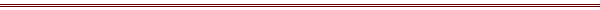 Library: 		                    	Contact Person:	                    	Telephone Number:	                    	Email Address:	                    	Project Title:		                    	One Sentence Project Description:                                                              AssurancesIn submitting the 2014 RBDB application, CLRC is obligated to make a series of assurances to the Division of Library Development regarding proposals submitted for approval.  In signing this grant proposal, you will be giving CLRC, as agent of the State Library, the same assurances:Bibliographic data, serials records, and serials holdings statements shall be created and maintained in a form which, in the determination of the Commissioner, assures regional and intersystem compatibility.Communications disciplines shall be compatible with such disciplines used by the  Library, and shall be approved by the Commissioner.Bibliographic records converted through the use of these funds shall be made available, for the purpose of resource sharing, to the State Library without charge other than the cost of duplicating such records.The applicant will make such reports of expenditures by categories and such other reports as CLRC may from time to time require.The applicant has fully complied with the Education Law and Commissioner’s Regulation Section 90.19 pursuant to Sections 207 and 273 of the Education Law, relative to grants for regional bibliographic databases and interlibrary resources sharing.____________________________________Signature of Library or System Director____________________________________		_________________	Type or Print Name						Date